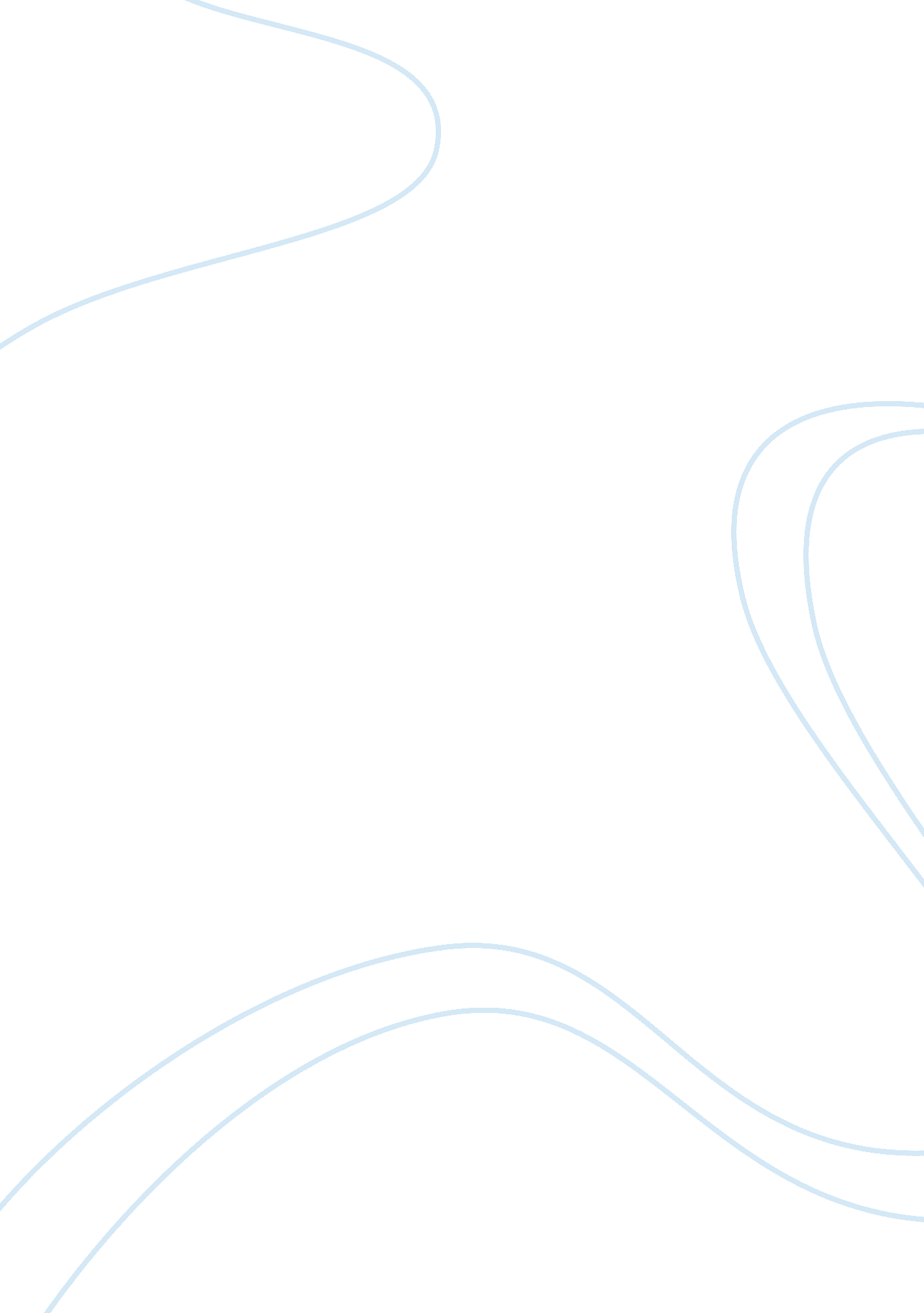 Crap on a stickLiterature, Novel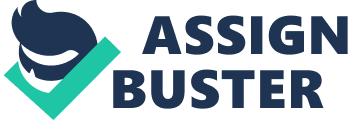 Modern adaptations of Oliver Twist' have highly lacked In detail and In context making Charles Dickens' original novel a better text. Big film Industries have tried to make their Oliver Twist movies as interesting as they possibly could to entertain a wide variety of audiences, many agree that these 'remakes' are entertaining but it is Dickens who displays characterization, setting and plot in a far more in-depth way to ensure that his work remains the best. Overall, modern remakes of Oliver Twist fail to capture the audience's attention as much as Charles Dickens' classic did. Argument 1 - Characterization Dickens and Glycerol both portray Oliver Twist as a young and feeble pauper, but It is Dickens' expert use of Victorian aged language and vocabulary that takes the reader to a whole new universe when imaging Oliver or any other character. Geodesic represents Oliver precisely how it is written in the book, yet Goodlier describes him in a way that can be easily interpreted by young audiences, her way of depicting Oliver can be understood by younger viewers but Dickens' original description of Oliver overruns any other film reinvention portrayal. This can be clearly seen when; the actor of Oliver Twist (TV series, 2007) Is flirts Introduced, originally In the manuscript Oliver is described as a " young, pale and thin individual" (Dickens. C 'Oliver Twist', pig 5) but Geodesy's representation of Oliver portrays him as a young child who does not seem physically ill and is actually seen quite healthy even though it is clearly written in the book that he was a thin child. The characterization of a character In a film should be the same as the one given in the text, Glycerol's TV rise falls to execute how Oliver Is depicted In the novel and shows a boy who does not look like he is suffering from malnutrition but in fact shown a child who is rather healthy. Therefore, Dickens' way to describe Oliver provides highly more descriptive features than Coeditor's TV series. Argument 2- Setting The setting within Coeditor's 2007 Oliver Twist TV series shows the Victorian times to be quite luminous and glary, but in fact Dickens' novel specifies that the weather was dark and blustery. In the Victorian Era, it was very rare to have a sunlit day, most molly; the weather In London was very wet and foggy, Glycerol's TV series has shown us that the conditions in the Victorian period were 'sunny with a chance of a light shower'. Evidence of this can be clearly seen when Dickens wrote " the weather is rarely kind to the slums of London. " (Dickens C. 'Oliver Twist' Chapter the Eighth pig. 68) Goodlier could have effortlessly used this information to make her TV series realistic in context and In setting. Dickens text has a realistic setting and makes It unsuccessfully as she has made the lighting and weather more suitable for camera thou considering how it is written and described in the novel. Clearly, Goodlier should have referred back to Dickens' 'Oliver Twist' when directing the setting for her TV series. Argument 3 - Plot/Storyline Dickens' adept knowledge of descriptive language and vocabulary make his text exceedingly detailed and allow the reader to use their imagination when exploring though the non-fictional world of 'Oliver Twist'. Dickens extensive use of detail within 'Oliver Twist' makes the plot clearer to understand so the reader finds less trouble to empowered with the book, Geodesic attempts to apply this to her TV series but instead of using detail within the storyline she makes the whole series succinct so the viewer only gets a faint picture and not the whole overview like Dickens' classic does. One incident of this occurs when, Dickens wrote " five pounds to anyone who takes this boy from our hands said Mr. Bumble", (Dickens C. Chapter the fourth pig. 30) this clearly states that Mr. bumble was going to pay someone five pounds, yet, in Coeditor's TV series Mr. bumble is shown charging Mr. Sugarberrymoneyfor the poor day. This evidence is a clear example that Goodlier applies little knowledge about the book into her show, not knowing this crucial information can leave the audience with the understanding that Mr. Bumble charged Mr. Sugarberry when he should have given him the five pounds. Therefore, Goodlier has enforced little detail within her storyline which could in some instance confuse viewers. Conclusion Overall, an examination of the characters, setting and plot indicate that Dickens' original novel supersedes any other film remakes and adaptations. It is obvious that Dickens' effective way to show language, his knowledge of characterization and his capability create a world that explores the history of the Victorian Era in such a way that draws the reader to want to know more about those times and as well as the great story of 'Oliver Twist'. Even Coeditor's succinct TV series could not match the power of Dickens' in depth understanding of the Victorian period. It is evident that, Dickens' authentic masterpiece 'Oliver Twist' overrules any other contemporary film reinventions and alterations. 